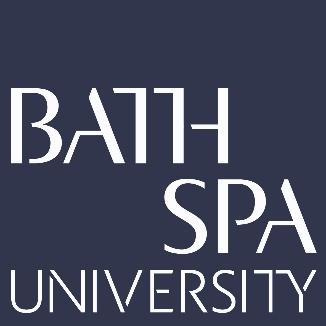 School: School of DesignResearcher: Tim VynerProject Title: The Times Artist Covering the Olympic Games – Digital Methods for Location Drawing (2008-2013)UOA:  32 – Art and Design: History, Practice and TheoryResearch QuestionsHow has technology informed the practice of reportage illustration as a method of working on location?How can reportage illustration employ digital technology in order to capture unique narratives around live sporting events and provide engaging content for both sporting and non-sporting audiences?